Bay an toàn cùng Air France và KLMTrên toàn thế giới, tình hình COVID-19 vẫn đang tiến triển, Air France và KLM theo dõi chặt chẽ và điều chỉnh cho phù hợp với sự phát triển trong từng quốc gia hoặc khu vực. An toàn sức khỏe của hành khách và phi hành đoàn là ưu tiên hàng đầu và các biện pháp an toàn vệ sinh khác nhau được thực hiện để đảm bảo một hành trình thật bình an. Hãy tham khảo xem Air France và KLM đã thực hiện những biện pháp nào cho khách hàng của quý vị.

Đối với khách hàng cũa quý vị, điều quan trọng là phải chuẩn bị cho hành trình của họ khi di chuyển trong mùa dịch COVID-19. Họ phải mang theo khẩu trang đủ cho suốt toàn bộ hành trình và chuẩn bị cho những hạn chế về vấn đề đi lại hay sức khỏe của các quốc gia mà họ đến. Vui lòng khuyên khách hàng kiểm tra các trang web của Air France TravelDoc hoặc KLM TravelDoc để biết thêm thông tin.Lịch bay từ TPHCM đi Paris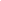 Air FranceTPHCM - Paris (mỗi Chủ Nhật)AF253 | Giờ khởi hành 22:30 | Giờ đáp 06:00+1*Vì các lý do trong việc sắp xếp chuyến bay nên sẽ có một chặng dừng tại Bangkok. Hành khách vẫn ngồi trên tàu bay và chờ bay tiếp đi Paris. Lịch bay có thể thay đổi.Thông tin hành khách trong PNRTheo Nghị quyết 830d của IATA, đại lý du lịch cần đảm bảo rằng chi tiết liên hệ của hành khách (Email, Điện thoại) được ghi rõ trong PNR của họ. Air France và KLM theo đó sẽ có thể thông báo cho khách hàng của quý vị trong trường hợp chuyến bay bị gián đoạn (hủy, hoãn, chuyển hướng, trả chuyến bay ... vv.)Các câu lệnh chuẩn theo IATA SSRs CTCE, CTCM được khuyên dùng.Cập nhật mạng đường bay Air France & KLMAir France và KLM liên tục theo dõi tình hình COVID-19 và điều chỉnh mạng lưới đường bay để cung cấp cho khách hàng của quý vị nhiều điểm đến nhất có thể. Để biết thông tin cập nhật nhất về các điểm đến, vui lòng kiểm tra hệ thống đặt chỗ của quý vị hoặc các trang web của Air France và KLM 

Trong số các điểm đến mới có các chuyến bay của Air France từ Paris-CDG đến Pointe-à-Pitre (PTP) và Fort-de-France (FDF), ngoài các chuyến bay từ Paris-Orly. KLM sẽ tiếp tục các chuyến bay đến Hàng Châu (HGH) ở Trung Quốc với một chuyến bay hàng tuần qua Seoul (ICN). Ngoài ra, KLM cũng sẽ bay đến Đài Bắc (TPE) với bốn chuyến bay hàng tuần bao gồm một điểm dừng ở Bangkok (BKK) và vào ngày 9 tháng 9, KLM sẽ tiếp tục hai chuyến bay hàng tuần đến Cairo (CAI).Air France bay đến Bắc Kinh – sân bay Thiên TânAir France gần đây đã nối lại các chuyến bay đến Bắc Kinh như một điểm đến thứ ba ở Trung Quốc. Hiện có một chuyến bay hàng tuần từ Paris-CDG đến Sân bay Quốc tế Thiên Tân Binhai (TSN), cách Bắc Kinh chưa đầy một giờ đi tàu cao tốc. Chuyến bay khứ hồi khởi hành từ Bắc Kinh (PEK) đến Paris-CDG. Do các quy định về y tế của Trung Quốc, Air France bay đến Thiên Tân (TSN) khi kết nối với thủ đô của Trung Quốc. Từ đây khách hàng có thể dễ dàng tiếp tục hành trình đến Bắc Kinh bằng tàu cao tốc. Chuyến tàu không bao gồm trong vé của Air France. Nếu quý vị muốn đặt các chuyến bay này cho khách hàng của mình, cần phải tìm chuyến bay Paris - Thiên Tân (TSN) khi đi đến Bắc Kinh và chuyến bay Bắc Kinh (PEK) - Paris để trở về Pháp.Hạng đặt chỗ mới Hạng Thương Gia KLM trong Châu ÂuĐể mang đến cho khách hàng nhiều sự lựa chọn hơn và điều chỉnh các hạng đặt chỗ giữa Air France và KLM cho các chuyến bay tầm trung, KLM đã giới thiệu hai hạng đặt chỗ mới trên Hạng Thương gia cho các chuyến bay trong Châu Âu. Hai hạng ghế mới là I và O. Hệ thống phân cấp hạng phụ mới sẽ từ cao xuống thấp: J C D I Z O. Điểm khác biệt duy nhất với Air France là tất cả giá vé Hạng Thương gia của KLM đều là giá vé Linh hoạt không có điều kiện lưu trú tối thiểu.Air France mở lại phòng chờ Paris-OrlyVới ngày càng nhiều chuyến bay của Air France hoạt động trở lại từ Paris-Orly, Air France đã mở lại phòng chờ tại sân bay này. Tất cả các hành khách đủ điều kiện đều được chào đón, an toàn sức khỏe của phòng chờ theo nhãn  ‘Air France Protect’ đảm bảo cho khách hàng một chuyến đi an toàn. Air France hiện hoạt động từ Orly đến hơn 20 điểm đến ở Pháp và đến các lãnh thổ hải ngoại của Pháp.Chuyến bay thử nghiệm thành công với KLM’Flying-VPhối hợp với trường đại học kỹ thuật Delft, ở Hà Lan, KLM đã lấy mô hình của Flying-V cho chuyến bay đầu tiên thành công. Máy bay Flying-V, được thiết kế như một máy bay đường dài rất tiết kiệm năng lượng trong tương lai, hoàn toàn phù hợp với sáng kiến ​​“Fly Responsibly” (Bay có trách nhiệm) của KLM: sự hợp tác là rất quan trọng để làm cho lĩnh vực hàng không bền vững trong tương lai. Flying-V sẽ được phát triển thêm với một số đối tác, bao gồm cả nhà sản xuất Airbus.< /p>